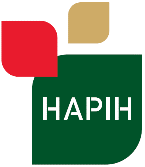 ZAHTJEV ZA FIZIKALNO KEMIJSKU ANALIZUPodnositelj zahtjeva:Adresa:Telefon, e-mail:OIB/MB:Opis uzorka:Red.brojPARAMETARMetode - prilog Potvrdi o akreditacijiKoličinaNapomenaVino, pjenušavo vino, i voćno vino Vino, pjenušavo vino, i voćno vino Vino, pjenušavo vino, i voćno vino Vino, pjenušavo vino, i voćno vino Vino, pjenušavo vino, i voćno vino 1.Relativna gustoća (20º/20ºC)1 / 22.Stvarni alkohol (vol%)3 / 4 / 8 / 233.Ukupni ekstrakt (g/L)104.Reducirajući šećeri (g/L)5 / 6 / 235.pH12 / 236.Ukupna kiselost (kao vinska / jabučna) (g/L)7 / 237.Hlapiva kiselost (kao octena) (g/L) 13 / 238.Pepeo (g/L)119.Slobodni SO2 (mg/L)1410.Ukupni SO2 (mg/L)15 / 2011.Određivanje tlaka CO2 (bar)1612.Limunska kiselina (mg/L)1713.Glukonska kiselina (g/L)1914.Glicerol (g/L)1815.Smjesa glukoze i fruktoze (g/L)22 / 2318.Ukupni šećeri (g/L)19.Sorbinska kiselina (mg/L)20.Cjelokupna analiza: a) vino  b) pjenušavo vino  c) voćno vinoCjelokupna analiza: a) vino  b) pjenušavo vino  c) voćno vino21.Ostalo:Jaka alkoholna pićaJaka alkoholna pićaJaka alkoholna pićaJaka alkoholna pićaJaka alkoholna pića22.Stvarni alkohol (vol%) 3 / 823.Određivanje hlapivih spojeva i metanola924.Ukupni šećeri (g/L)25.Esteri (mg/L)26.Ostalo:Podnositelj zahtjeva: _______________________Uzorak zaprimio: __________________________U Zagrebu, ______________________________.